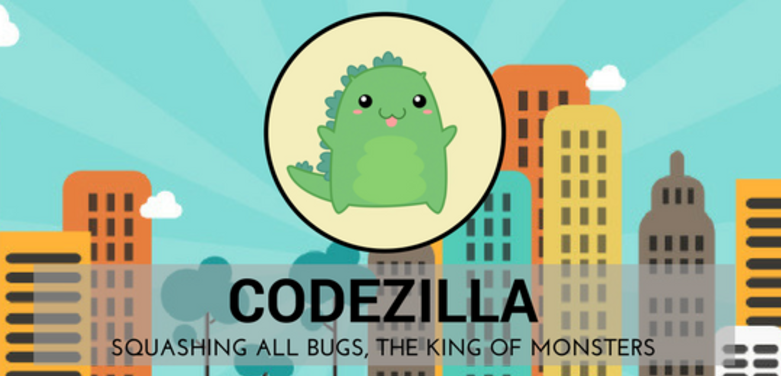        CODEZILLA MEETING MINUTESDetails of MeetingDetails of MeetingDetails of MeetingDetails of MeetingDetails of MeetingDetails of MeetingDetails of MeetingDetails of MeetingDetails of MeetingMeeting TitleMeeting TitleIteration 2 – Internal Meeting 2 – Understanding Login and RegistrationIteration 2 – Internal Meeting 2 – Understanding Login and RegistrationIteration 2 – Internal Meeting 2 – Understanding Login and RegistrationIteration 2 – Internal Meeting 2 – Understanding Login and RegistrationIteration 2 – Internal Meeting 2 – Understanding Login and RegistrationIteration 2 – Internal Meeting 2 – Understanding Login and RegistrationIteration 2 – Internal Meeting 2 – Understanding Login and RegistrationDate (DD/MM/YYYY)Date (DD/MM/YYYY)01/06/201701/06/2017TimeTimeTime07:00PM – 10:00PM07:00PM – 10:00PMLocationLocationSMU SOE Level 1 Study SpaceSMU SOE Level 1 Study SpaceSMU SOE Level 1 Study SpaceSMU SOE Level 1 Study SpaceSMU SOE Level 1 Study SpaceSMU SOE Level 1 Study SpaceSMU SOE Level 1 Study SpaceMinutes Prepared ByMinutes Prepared ByEdward FooEdward FooMinutes Vetted ByMinutes Vetted ByMinutes Vetted ByZul YangZul YangAttendeesAttendeesZul YangEdward Foo Koh Xiao WeiNigel Goh Amanda LimZul YangEdward Foo Koh Xiao WeiNigel Goh Amanda LimAbsenteesAbsenteesAbsenteesJolene TeoJolene TeoMeeting ObjectiveMeeting ObjectiveMeeting ObjectiveMeeting ObjectiveMeeting ObjectiveMeeting ObjectiveMeeting ObjectiveMeeting ObjectiveMeeting ObjectiveShared understanding of the functions login and Registration, and drafting the technology stack diagramShared understanding of the functions login and Registration, and drafting the technology stack diagramShared understanding of the functions login and Registration, and drafting the technology stack diagramShared understanding of the functions login and Registration, and drafting the technology stack diagramShared understanding of the functions login and Registration, and drafting the technology stack diagramShared understanding of the functions login and Registration, and drafting the technology stack diagramShared understanding of the functions login and Registration, and drafting the technology stack diagramShared understanding of the functions login and Registration, and drafting the technology stack diagramShared understanding of the functions login and Registration, and drafting the technology stack diagramMeeting AgendaMeeting AgendaMeeting AgendaMeeting AgendaMeeting AgendaMeeting AgendaMeeting AgendaMeeting AgendaMeeting AgendaTechnology Stack DiagramUnderstanding Login and RegistrationTechnology Stack DiagramUnderstanding Login and RegistrationTechnology Stack DiagramUnderstanding Login and RegistrationTechnology Stack DiagramUnderstanding Login and RegistrationTechnology Stack DiagramUnderstanding Login and RegistrationTechnology Stack DiagramUnderstanding Login and RegistrationTechnology Stack DiagramUnderstanding Login and RegistrationTechnology Stack DiagramUnderstanding Login and RegistrationTechnology Stack DiagramUnderstanding Login and RegistrationMeeting Notes, DiscussionMeeting Notes, DiscussionMeeting Notes, DiscussionMeeting Notes, DiscussionMeeting Notes, DiscussionMeeting Notes, DiscussionMeeting Notes, DiscussionMeeting Notes, DiscussionMeeting Notes, DiscussionS/NTopicDetailsDetailsDetailsDetailsDetailsDetailsTo Note1Technology Stack Diagram-A draft has been created by our software architect -The final draft once created will be uploaded shortly-A draft has been created by our software architect -The final draft once created will be uploaded shortly-A draft has been created by our software architect -The final draft once created will be uploaded shortly-A draft has been created by our software architect -The final draft once created will be uploaded shortly-A draft has been created by our software architect -The final draft once created will be uploaded shortly-A draft has been created by our software architect -The final draft once created will be uploaded shortly2Understanding Login and Registration-Refer to the diagram sketches (Figure 1 and 2) for an overview: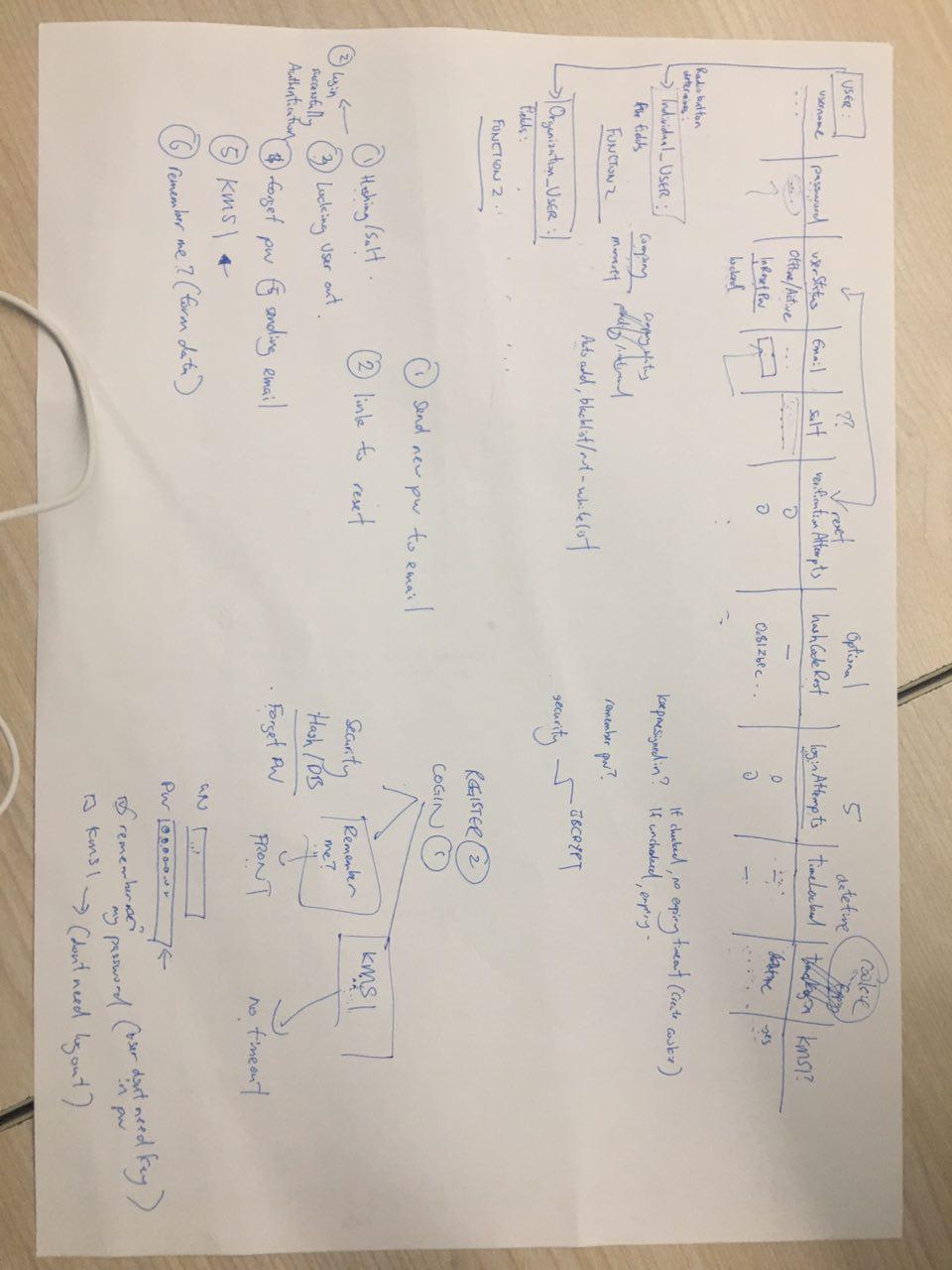 Figure 1: Overview of Login/ Registration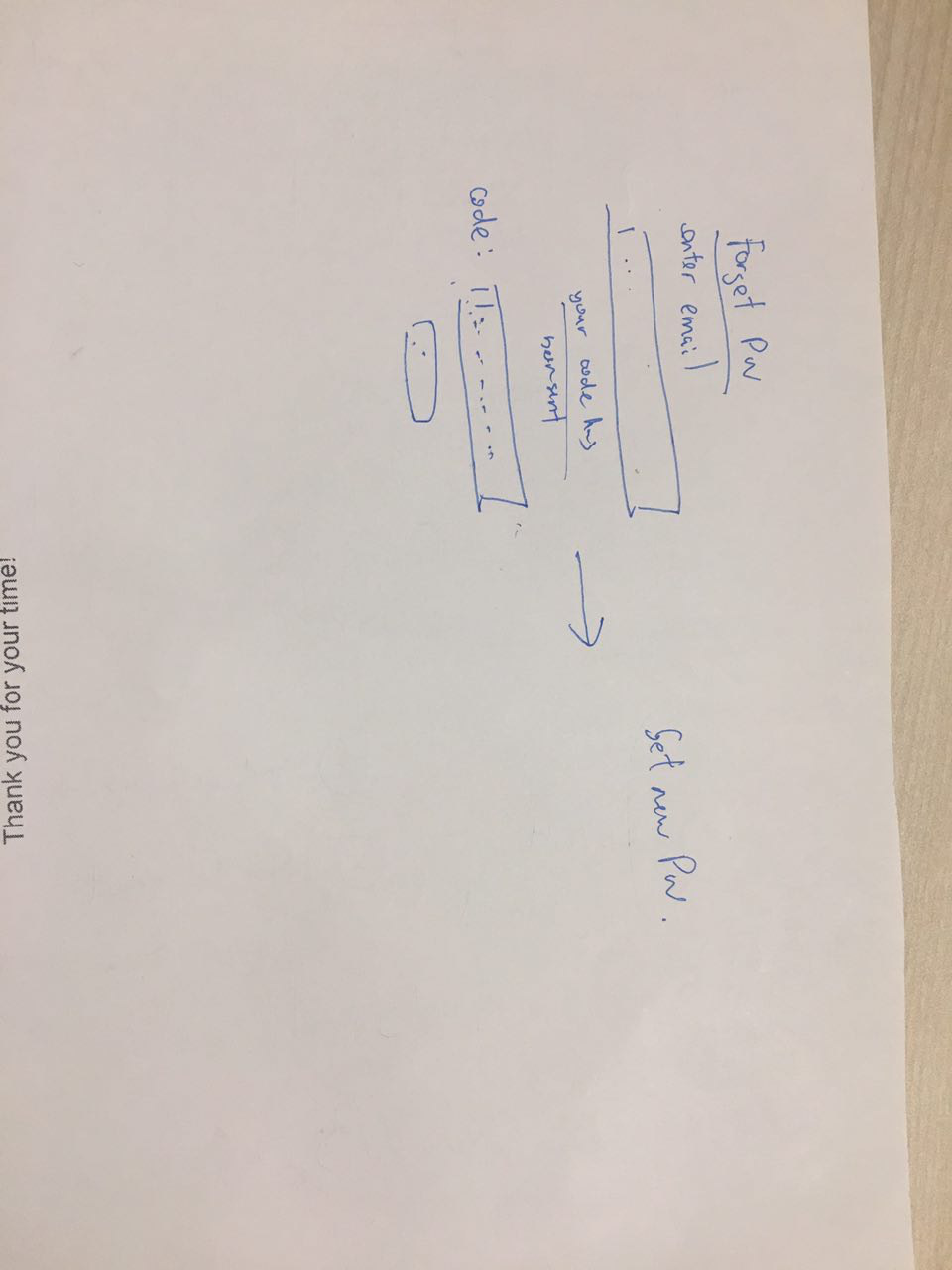 Figure 2: Forget Password (Entering of code into link in email)-Below are several points to note:Login: Password HashingForget Password: An email will be sent to the user with a long random string/code and a link. The user should open the link and enter that string/code into the link to unlock and reset his/her password. Take note of time out session for this. (Refer to Figure 2)Remember Me: Upon entering the login page, the username and password should already be filled. The user does not need to key them in. Keep Me Signed In: No timeout, meaning the user will always be signed in and he/she will not be logged out-Refer to the diagram sketches (Figure 1 and 2) for an overview:Figure 1: Overview of Login/ RegistrationFigure 2: Forget Password (Entering of code into link in email)-Below are several points to note:Login: Password HashingForget Password: An email will be sent to the user with a long random string/code and a link. The user should open the link and enter that string/code into the link to unlock and reset his/her password. Take note of time out session for this. (Refer to Figure 2)Remember Me: Upon entering the login page, the username and password should already be filled. The user does not need to key them in. Keep Me Signed In: No timeout, meaning the user will always be signed in and he/she will not be logged out-Refer to the diagram sketches (Figure 1 and 2) for an overview:Figure 1: Overview of Login/ RegistrationFigure 2: Forget Password (Entering of code into link in email)-Below are several points to note:Login: Password HashingForget Password: An email will be sent to the user with a long random string/code and a link. The user should open the link and enter that string/code into the link to unlock and reset his/her password. Take note of time out session for this. (Refer to Figure 2)Remember Me: Upon entering the login page, the username and password should already be filled. The user does not need to key them in. Keep Me Signed In: No timeout, meaning the user will always be signed in and he/she will not be logged out-Refer to the diagram sketches (Figure 1 and 2) for an overview:Figure 1: Overview of Login/ RegistrationFigure 2: Forget Password (Entering of code into link in email)-Below are several points to note:Login: Password HashingForget Password: An email will be sent to the user with a long random string/code and a link. The user should open the link and enter that string/code into the link to unlock and reset his/her password. Take note of time out session for this. (Refer to Figure 2)Remember Me: Upon entering the login page, the username and password should already be filled. The user does not need to key them in. Keep Me Signed In: No timeout, meaning the user will always be signed in and he/she will not be logged out-Refer to the diagram sketches (Figure 1 and 2) for an overview:Figure 1: Overview of Login/ RegistrationFigure 2: Forget Password (Entering of code into link in email)-Below are several points to note:Login: Password HashingForget Password: An email will be sent to the user with a long random string/code and a link. The user should open the link and enter that string/code into the link to unlock and reset his/her password. Take note of time out session for this. (Refer to Figure 2)Remember Me: Upon entering the login page, the username and password should already be filled. The user does not need to key them in. Keep Me Signed In: No timeout, meaning the user will always be signed in and he/she will not be logged out-Refer to the diagram sketches (Figure 1 and 2) for an overview:Figure 1: Overview of Login/ RegistrationFigure 2: Forget Password (Entering of code into link in email)-Below are several points to note:Login: Password HashingForget Password: An email will be sent to the user with a long random string/code and a link. The user should open the link and enter that string/code into the link to unlock and reset his/her password. Take note of time out session for this. (Refer to Figure 2)Remember Me: Upon entering the login page, the username and password should already be filled. The user does not need to key them in. Keep Me Signed In: No timeout, meaning the user will always be signed in and he/she will not be logged outActionable ItemsActionable ItemsActionable ItemsActionable ItemsActionable ItemsActionable ItemsActionable ItemsActionable ItemsActionable ItemsS/NTo Be DoneTo Be DoneTo Be DoneTeam Member(s)Due Date (DD/MM/YYYY)Due Date (DD/MM/YYYY)Due Date (DD/MM/YYYY)Due Date (DD/MM/YYYY)1Technology Stack DiagramTechnology Stack DiagramTechnology Stack DiagramKoh Xiao Wei11/06/201711/06/201711/06/201711/06/2017Next Meeting (If Applicable/Discussed)Next Meeting (If Applicable/Discussed)Next Meeting (If Applicable/Discussed)Next Meeting (If Applicable/Discussed)Next Meeting (If Applicable/Discussed)Next Meeting (If Applicable/Discussed)Next Meeting (If Applicable/Discussed)Next Meeting (If Applicable/Discussed)Next Meeting (If Applicable/Discussed)Date (DD/MM/YYYY)Date (DD/MM/YYYY)Date (DD/MM/YYYY)06/06/2017TimeTime07:00PM - TBC07:00PM - TBC07:00PM - TBCVenueVenueVenueTBCObjectiveObjectiveUnderstanding SpringUnderstanding SpringUnderstanding Spring